وزارة التعليم العالي والبحث العلميجامعة سعيدة الدكتور مولاي طاهركلية العلوم الاجتماعية والإنسانيةقسم العلوم الاجتماعيةرزنامة الامتحانات الاستدراكية موجه لطلبة ماستر2 ارشاد وتوجيه السداسي الثالثالقاعة: 19التاريخالتوقيتالمادةالسبت27/07/201909:00-10:00الإرشاد الأسري/ د.طالحي– س3السبت27/07/201910:00-11:00بناء وتكييف الاختبارات والروائز النفسية التربوية / د.طالحي– س3الثلاثاء30/07/201909:00-10:00البحث التوثيقي /د.البحث التوثيقي-س3الثلاثاء30/07/201910:00-11:00قضايا تربوية راهنة /د.جغوبي-س3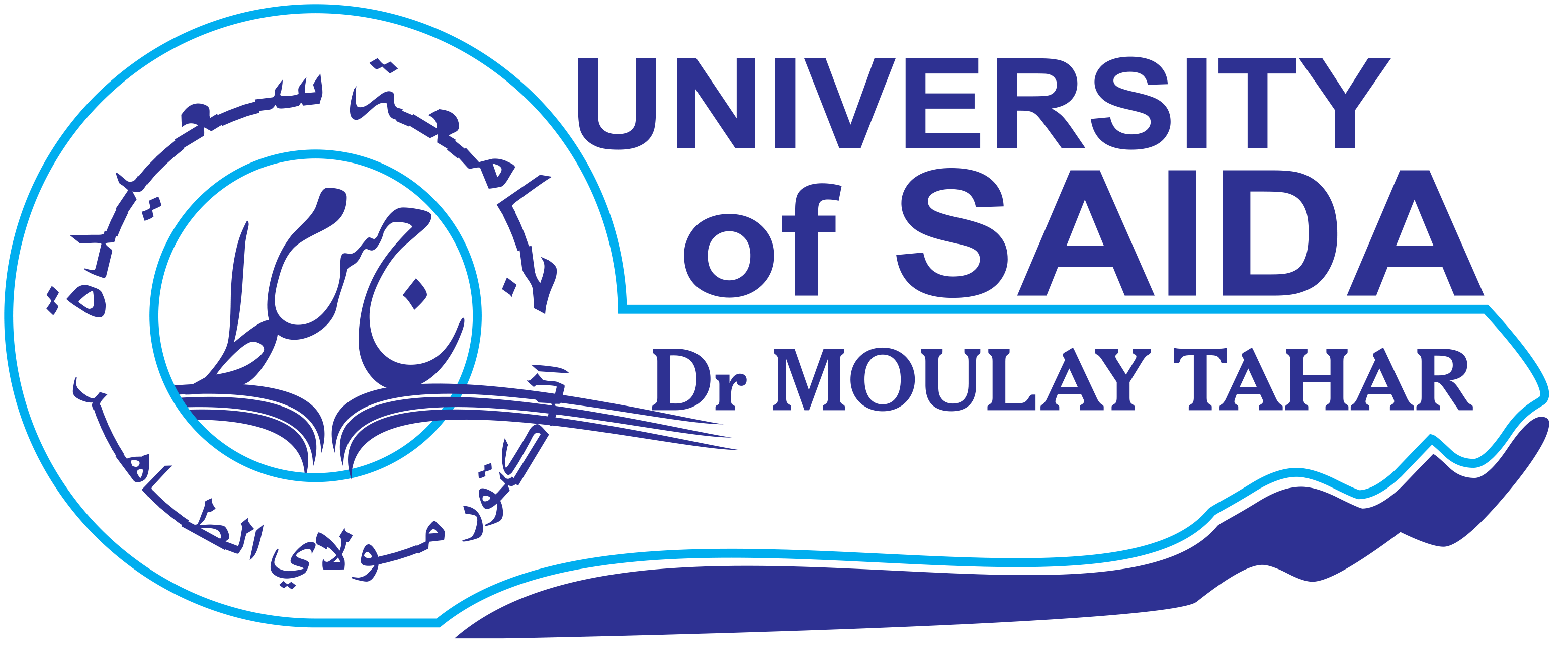 